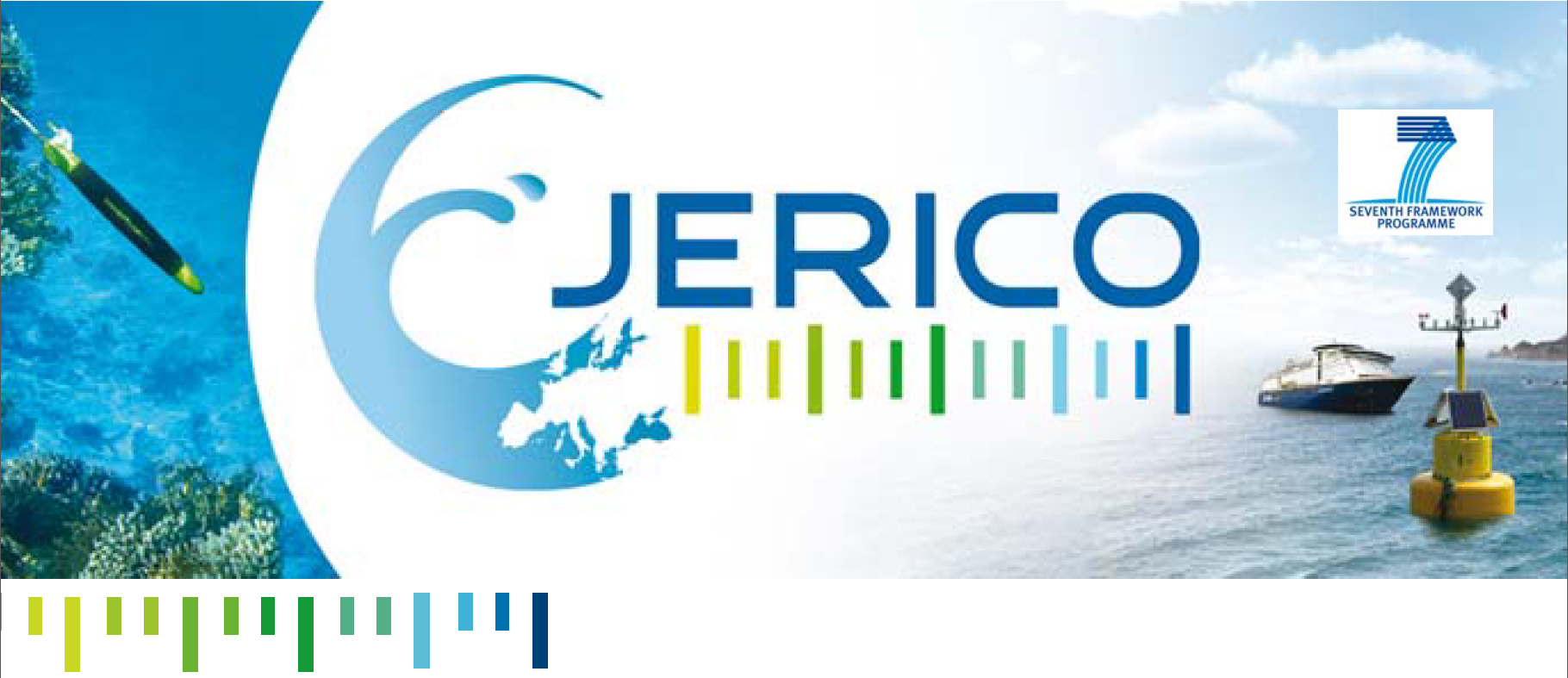 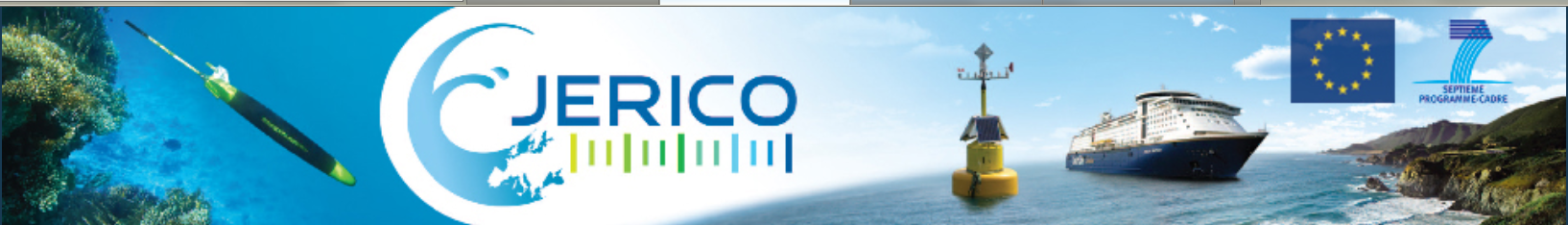 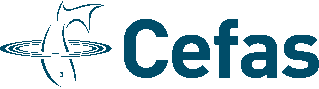 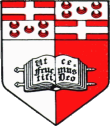 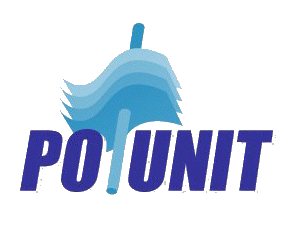 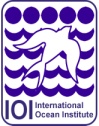 APPLICATION FORM Please fill in all sections clearly in English. Detailed answers are required in order to ensure the most appropriate selection of candidates. Supplementary documents (CV, Covering Letter and Letter of recommendation) are to be attached with the form.Have you ever been awarded a scholarship? If yes, please give details.Have you written or contributed to relevant publications? If yes, please give details but do not attach the actual publications.Membership in relevant professional institutions:Supplementary documents to attach with this application form:Kindly also note that successful applicants will be required to obtain adequate medical and other insurance cover for their entire stay in the country hosting the training course. This expense is not covered by the scholarship package and participants are to make the necessary arrangements and cover these costs personally.I certify that my statements in answer to the previous questions are true, complete and correct to the best of my knowledge__________________________________    		__________________________________Candidate’s signature					DateName of ApplicantE-mailContact AddressPhone NumberFax NumberNationalityCurrent Institute AffiliationPositionGender  male  male  female  femaleAge Group  20-30  30-40  30-40  40-50Support needed (Please mark accordingly)  travel  accommodation  accommodation  subsistenceQualificationsLanguage skills(Please indicate first language and other languages spoken or understood)Name of institutionMembership statusMembership period (yyyy)Curriculum Vita (CV)Covering Letter. Please indicate why you have chosen this specific course and describe what you hope to achieve, professionally and personally, by completing the training.Letter of Recommendation. Please follow the provided template.Deadline for application: 15 April 2013. Late or incomplete applications will not be considered